დანართი №6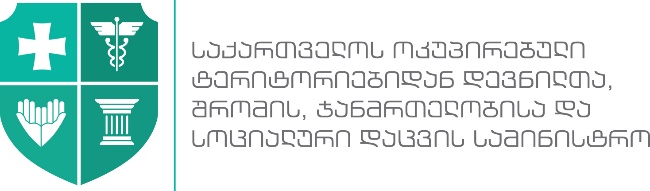 შრომის პირობების ინსპექტირების დეპარტამენტიერთად შევქმნათ უსაფრთხო სამუშაო გარემო!ახალი კორონავირუსით (SARS-CoV-2) გამოწვეულ ინფექციასთან (COVID-19)  დაკავშირებული რეკომენდაციები ელექტროენერგიის მიწოდების, წყლის დაგროვება/დამუშავება/განაწილებისა და ნარჩენების მართვის მიმართულებით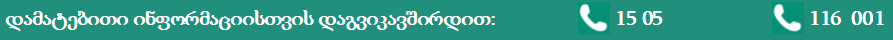 დამსაქმებლის ვალდებულებები20 და მეტი დასაქმებულის შემთვევაში, სამუშაოს დაწყების წინ უნდა გააკონტროლოს დასაქმებულების ჯანმრთელობის მდგომარეობა ტემპერატურის გაზომვით; შეიმუშაოს საგანგებო სიტუაციაში სამოქმედო გეგმა; უზრუნველყოს დასაქმებულები ინდივიდუალური დაცვის საშუალებებით (ნიღაბი,  ხელთათმანი, სპეცფეხსაცმელი, სახის ფარი ან/და შესაბამისი სათვალე);შეიმუშაოს იმ პირთა დაუყოვნებელი იზოლაციის პოლიტიკა და პროცედურები, რომელთაც COVID-19-ის ნიშნები ან/და სიმპტომები გააჩნიათ, აღნიშნულთან დაკავშირებით მოახდინოს მათი ინფორმირება; განათავსოს თვალსაჩინო ადგილას ინფორმაცია COVID-19-ის და პრევენციული ღონისძიებების შესახებ; იმ დასაქმებულებთან დაკავშირებით, რომელთაც შეუძლიათ სამუშაოს შესრულება დისტანციურად, მაქსიმალურად უზრუნველყოს მუშაობის ამგვარი მეთოდის გამოყენება;შესაძლებლობის ფარგლებში გამოიყენოს შეზღუდვები სამუშაო დროზე;მუშაობის მიმდინარეობისას სამუშაო დროის განმავლობაში დააწესოს სანიტარული შესვენებები, გამოყოს პირი, რომელიც დაამუშავებს სამუშაო პლატფორმას შესაბამისი წესით; რეკომენდირებულია ერთ სამუშაო უბანზე, დახურულ სივრცეში, არაუმეტეს 10 ადამიანის ერთობლივი მუშაობა, შესაბამისი დისტანციის დაცვით (არანაკლებ 2 მ-სა);ადმინისტრაციული შენობების შესასვლელთან განათავსოს დეზობარიერები; სამუშაო ადგილებზე განათავსოს სადეზინფექციო საშუალებები და მათი სწორად მოხმარების წესები;დასაქმებულებისათვის უზრუნველყოს ხელის დაბანის შესაძლებლობა, შესაბამისი საპნითა და სხვა ჰიგიენური საშუალებებით;ხელის  დაბანის  შეუძლებლობის  შემთხვევაში,  დასაქმებულები უზრუნველყოს  სულ  მცირე  70%  ალკოჰოლის შემცველი ხელის სადეზინფექციო სითხით;მიაწოდოს ინფორმაცია დასაქმებულებს ინდივიდუალური   დაცვისა  და   ჰიგიენური   საშუალებების   სწორად გამოყენებასა და შემდგომში მის შენახვა/მოცილებაზე;დარწმუნდეს, რომ დასაქმებულებს აქვთ წვდომა ხელის ჰიგიენურ საშუალებებთან და იციან მათი სწორად გამოყენება;სათანადო ადგილას განათავსოს  ხელის ჰიგიენური საშუალებების სწორად მოხმარების წესები;დააწესოს სანიტარული შესვენებები: გარკვეული პერიოდულობით მოახდინოს ხშირად გამოყენებული სამუშაო აღჭურვილობის  დამუშავება დღეში რამდენჯერმე შესაბამისი კონცენტრაციის სადეზინფექციო ხსნარით;ყოველ 2 საათში ერთხელ უზრუნველყოს ხშირად გამოყენებული ღილაკების, კარების სახელურების, ჩამრთველ/გამომრთველეი ღილაკებისა და სხვა ზედაპირების  დასუფთავება შესაბამისი წესით; სატრანსპორტო საშუალებებისა და სამუშაო ადგილების დეზინფექცია ყოველი შესრულებული სამუშაოს შემდგომ; მომხმარებლებთან კომუნიკაცია, შესაძლებლობის ფარგლებში, უზრუნველყოს დისტანციურად. საჭიროების შემთხვევაში, მომსახურების გაწევამდე, მოიკვლიოს ინფორმაცია მომხმარებლის ჯანმრთელობის მდგომარეობის შესახებ, სამუშაოს შესასრულებლად გაუშვას ინდივიდუალური დაცვის საშუალებებით სრულად აღჭურვილი ჯგუფი;უზრუნველყოს დასაქმებულთა/ვიზიტორთა  მიერ  გამოყენებული ერთჯერადი ხელსახოცებისა თუ სხვა გამოყენებული ჰიგიენური ნარჩენებისთვის დახურული კონტეინერების განთავსება, რომელშიც ჩაფენილი იქნება ერთჯერადი პლასტიკური პაკეტი. ნარჩენების პარკის ამოღება და განკარგვა  მოხდეს ერთჯერადი ხელთათმანების გამოყენებით;ნარჩენების გატანისას უზრუნველყოს დასაქმებულთა სრულად აღჭურვა ინდივიდუალური დაცვის საშუალებებით.დასაქმებულთა ვალდებულებებიხელის ჰიგიენის რეგულარულად და საფუძვლიანად შესრულება წარმოადგენს უმეტესი ვირუსისგან თავის დაცვის საუკეთესო საშუალებას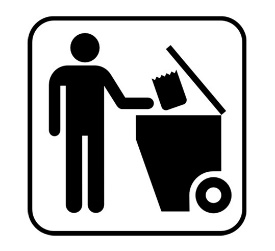 შესაბამისად, აუცილებელია სამუშაო ადგილზე განახორციელოთ შემდეგი ღონისძიებები:დაიცვათ ჰიგიენის წესები თქვენს სამუშაო ადგილზე;სამუშაო პროცესი განახორციელეთ საგანგებო სიტუაციებში სამოქმედო გეგმის შესაბამისად;საფუძვლიანად დაიბანეთ ხელები წყლითა და საპნით, ხოლო დაბანის შემდგომ კარგად გაიმშრალეთ. იმ შემთხევაში თუ ობიექტზე ხელის დაბანა შეუძლებელია, გამოიყენეთ სპირტის შემცველი ან/და ანალოგიური თვისებების მოქნე ხელის საწმენდი სადეზინფექციო საშუალებები;მისალმებისას არ ჩამოართვათ ხელი ერთმანეთს;მოერიდეთ სხვა დასაქმებულებთან/მესამე პირებთან შეხებას;მოერიდეთ თავშეყრას (რეკომენდირებულია ერთ სამუშაო  პლატფორმაზე არაუმეტეს 10 ადამიანის მუშაობა უსაფრთხო დისტანციის დაცვით  - არანაკლებ 2მ); დაიცავით უსაფრთხო დისტანცია (არანაკლებ 2 მ).მოერიდეთ ხელებით თვალებზე, ცხვირზე და პირზე შეხებას. მუშაობის პერიოდში მჭიდროდ დაიმაგრეთ თმა, რათა მაქსიმალურად შეიზღუდოს თმისა და სახის შეხება;გახსოვდეთ, რომ არ არის სასურველი ლითონის საყურეების, ბეჭდების და სხვა აქსესუარების გამოყენება.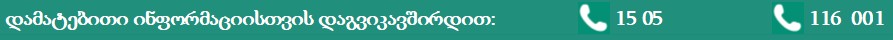 